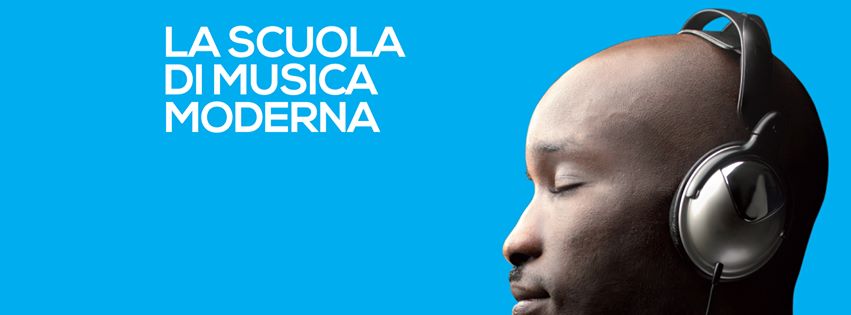 BORSE DI STUDIO MUSESCiao!    Noi della scuola di musica Muses ti chiediamo di compilare questo semplice questionario in tutta libertà!       Non ci sono risposte giuste o sbagliate, ma solo quelle che tu ritieni giuste, libero di dire il tuo pensiero:  solo questo ci interessa.  La tua collaborazione per noi è preziosa!    Tutto questo ci aiuterà a capire chi  scegliere per le nostre  «borse di studio»  che offrono un anno di studio GRATUITO dello strumento che indicherai,  presso il nostro istituto di Ascoli Piceno.(Il questionario va compilato a casa! rispondendo alle domande qui sotto,  e riconsegnato ai tuoi professori.  Non firmarlo ma indica solo classe e sezione!  La tua scuola lo invierà a noi).ISTITUTO SCOLASTICO: ______________________________________________________________CLASSE __________           SEZIONE: ______Rispondi gentilmente a queste domande.Cos’è per te la musica ?   _______________________________________________________________________________________________________________________________________Che cos’è per te un musicista ? _________________________________________________________________________________________________________________________________Ti capita di andare ad ascoltare concerti ?Sì             No3.2.   Se si, di che genere ? _____________________________________________________ ______________________________________________________________________________Cosa provi nel vedere un musicista suonare ?________________________________________________________________________________________________________________________________________________________________________________________________Musica, impegno, sacrificio: cosa ne pensi ? _______________________________________________________________________________________________________________Saresti disposto all’impegno e al sacrificio per imparare a suonare lo strumento che indicherai?    Sì              NoIl tuo idolo o la tua band preferiti ?_____________________________________________Quale genere musicale preferisci ?_____________________________________________Suoni già uno strumento ?    Sì                NoQuale strumento tra i seguenti ti piacerebbe suonare ?Batteria;Tromba;Pianoforte;Chitarra;Basso elettrico.Credi di poter e voler dedicare il tuo tempo allo studio di questo strumento ? Qual è tuo sogno ?__________________________________________________________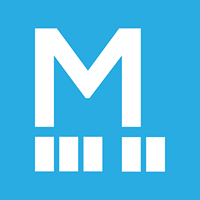 Grazie della collaborazione!Numero Identificativo:_________